HAMDEN BOARD OF EDUCATION MEETING
TUESDAY, SEPTEMBER 9, 2014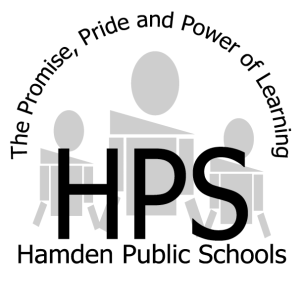 MINUTES

John Keegan, Chair of the Board, called the meeting to order at 7:05 P.M.Board Members: Lynn Campo, Christopher Daur, John DeRosa, Christopher Honnen, John Keegan, David Pecoraro, Arturo Perez-Cabello, and Adam SendroffStudent Representative: Jordan WhiteStaff: Jody Goeler, Mark Albanese, Michael Belden, Vanessa Ditta, Karen Kaplan, and Christopher Melillo SUPERINTENDENT/BOARD RECOGNITIONThe Superintendent turned the floor over to Assistant Superintendent Christopher Melillo who introduced Eric Nyquist, the new Director of Fine Arts.  Eric Nyquist addressed the Board.  The Superintendent turned the floor over to Director of Pupil Personnel Services, Kimberly Planas, who introduced Judith Antignani, the new Coordinator of Early Childhood Education.  Judith Antignani addressed the Board.The Superintendent turned the floor over to Assistant Superintendent Christopher Melillo who introduced Paul Giansanti, the new Assistant Principal at Hamden High School.  Paul Giansanti addressed the Board.APPROVAL OF MINUTES  Move to approve the minutes from the June 10, 2014 Board of Education meeting and August 18, 2014 Special Board of Education meeting. DeRosaSeconded by: CampoIn Favor: Campo, Daur, DeRosa, Keegan, Pecoraro, Perez-Cabello, SendroffAbstain: Honnen    MOTION PASSESADDITIONS TO THE AGENDA 	There were no additions to the agenda.PUBLIC COMMENTS ON ACTION ITEMS	There were no public comments on action items.
ACTION ITEMS 
CONSENT AGENDA Move to approve the Consent Agenda.HonnenUnanimous1.) Approval to accept the donation of trees for the Spring Glen PTA (Operations Committee, September 3, 2014). 2.) Approval of a building usage request from Indian Community of CT to use the Hamden Middle School auditorium, gymnasium, and cafeteria on Saturday, December 6, 2014 for a festival (Operations Committee, September 3, 2014). 3.) Approval of a building usage request from the Wayfaring Ministries, Inc. to use the Hamden Middle School auditorium on Saturday, November 8, 2014 for a play production (Operations Committee, September 3, 2014). 4.) Approval of a building usage request from CT Conference of Municipalities to use the Hamden Middle School auditorium on Tuesday, September 23, 2014 for a gubernatorial debate (Operations Committee, September 3, 2014).5.) Approval of a building usage request from North America Sarbojanin Kalipuja Association Inc. to use the Hamden High School auditorium, gymnasium and cafeteria on Saturday, October 25, 2014 for an educational activity (Operations Committee, September 3, 2014).6.) Approval of a building usage request from Junto Society Buddhist Temple to use the Hamden high school auditorium on Friday, October 3, 2014 for a cultural event (Operations Committee, September 3, 2014).7.) Approval of a building usage request from Stone Academy to use the Hamden High School auditorium on Sunday, September 14, 2014 for their graduation (Operations Committee, September 3, 2014).8.) Approval of a building usage request from Hamden Regional Youth Basketball League to use the gymnasiums at Hamden Middle, Bear Path, West Woods and Spring Glen Schools for basketball games and practices on the dates listed on the Building use application and to base the Utilities charges on the percentage of Hamden to non-Hamden participants (Operations Committee, September 3, 2014).PENDING ACTIONSMove to approve (attached) purchase orders over $50,000 as presented at the Finance Committee.
   Daur
   Seconded by: Campo
   Unanimous
  Move to approve (attached) budget transfers for FY 2013-2014 Year End Closeout as presented at the Finance Committee.  
   Daur
   Seconded by: Campo
   Unanimous
Move to approve a field trip for the Hamden High School Dance Team to travel to Orlando, Florida (1/30/15-2/2/15) for the National Dance Team Competition.
   Sendroff
   Seconded by: Campo
   Unanimous
Move to approve a field trip for Hamden High School Music students to travel to Toronto, Canada (4/22/15-4/25/2015) for a music competition.
   Sendroff
   Seconded by: Honnen
   UnanimousMove to approve a field trip for students in the SAILS Program at HMS and students in 8th grade Spanish classes to travel to Boston, MA to visit historical sites.
   Sendroff
   Seconded by: Campo
   Unanimous
PUBLIC COMMENT ON INFORMATION ITEMSThe following person spoke during Public Comments on Information Items:	Meg Nowacki, 1034 Dunbar Hill Road, HamdenINFORMATION ITEMS

SUPERINTENDENT’S REPORTThe Superintendent stated the opening of school went smoothly. The Superintendent stated that he, along with Mark Albanese and Michael Belden, inspected all the schools near the end of the summer.  The Superintendent and Christopher Melillo visited each school on opening day.  The Superintendent told the Board about the meetings and activities that he has been involved with since he has become the Superintendent.  The Superintendent told the Board he will be starting to have Office Hours on Thursday mornings from 7:30 to 8:30 A.M. for parents or other community members to come in and talk to him about district initiatives.  COMMITTEE REPORTS Curriculum Committee – Committee Chair, Adam Sendroff stated there was no meeting this month.ACES/Wintergreen Committee – ACES Representative, Lynn Campo stated there will be a meeting this week.Operations Committee – Committee Chair, Christopher Honnen reported on the activities of the committee.Finance Committee – Committee Chair, Christopher Daur reported on the activities of the committee.Personnel Committee – Committee Chair, John DeRosa stated there was no meeting this month.Policy Committee – John Keegan stated this committee has not been active lately.Evaluation and Goals Committee – Committee Chair, Lynn Campo stated a meeting needs to be scheduled.COMMENTS FROM BOARD MEMBERS	There following Board Members spoke this evening:Campo and DaurCOMMENTS FROM PRESS AND PUBLICThe following person spoke during the Comments from Press or Public:Meg Nowacki, 1034 Dunbar Hill Road, HamdenEXECUTIVE SESSIONMove to Executive Session to discuss salary increase for non-union employees at 8:00 P.M.DeRosaSeconded by: HonnenUnanimousMove to return from Executive Session at 8:48 P.M.HonnenSeconded by: DeRosaUnanimousMove to approve salary increases for non-union employees as specified in the document dated and amended on September 9, 2014.KeeganSeconded by: DeRosaIn Favor: Campo, Daur, DeRosa, Honnen, Keegan, Perez-Cabello, Sendroff Opposed: PecoraroMOTION PASSESADJOURNMENT  Move to adjourn at 8:50 P.M.HonnenSeconded by: DeRosaUnanimousRespectfully Submitted,Adam SendroffSecretary to the Board